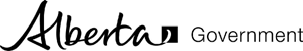 Attach completed form to the BPAP device Record changes to prescription or equipment on the following page Client InformationClient Name	PHN	AddressDiagnosis      OSA	Obesity Hypovenventilation       Neuromuscular (specify)    Spinal Cord Injury         Other (specify)History of NIV Therapy	Yes   List details or comments 	Other Respiratory History or Reason for Transfer (specify)Initial Settings    S	   S/T	   PC	IPAP min:	IPAP max:	EPAP:	Back-Up Rate:Rise:	Ti:		02:		   AVA PS  Vt:			Ramp:	Other: 	 Setup by (last, first name):					Date (yyyy-mm-dd):NIV Titration     Outpatient     Sleep Lab      In-hospital (specify)	OtherInterfaces Trialed (specify size/model)          Full face      Nasal     Other Current Interface (specify size/model)           Full face      Nasal     Other    Independent with donning and doffing and cleaning    Caregiver support required	  Donning	  Doffing	  Cleaning    Other (specify)Specific concerns (communication/cognition)Follow-up Contact InformationPhysician (last, first name)	PhoneAHS Home Care RT (last, first name)	PhoneBPAP Provider (name)	Phone     _________________________    Clinic Involvement (i.e. ALS, Calgary Sleep Lab, etc.) specifyInformation Completed by:Name (last, first) and Designation	Phone	Date (yyyy-mm-dd)© 2014 Government of Alberta(2014/07/01)Page 1 of 2Respiratory Benefits ProgramRespiratory Therapy BPAP Communication Tool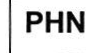 1Complete the following to reflect any changes in BPAP prescription or BPAP equipment.Date of Current Prescription (yyyy-mm-dd)Complete the following to reflect any changes in BPAP prescription or BPAP equipment.Date of Current Prescription (yyyy-mm-dd)Complete the following to reflect any changes in BPAP prescription or BPAP equipment.Date of Current Prescription (yyyy-mm-dd)© 2014 Government of Alberta(2014/07/01)Page 2 of 2The information on this form is being collected and used by Alberta Health pursuant to sections 20, 21 and 22 of the Health Information Act, sections 33 and 34 of the Freedom of Information and Protection of Privacy Act (FOIP) and the Alberta Aids to Daily Living and Extended Health Benefits Regulations for the purpose of the determination eligibility for an AADL benefit. If you have any questions about the collection of this information, you can contact Alberta Aids to Daily Living Program, 10th Floor, Milner Building, 10040-104 Street NW, Edmonton, Alberta T5J 0Z2 Telephone: 780-427-0731 Fax: 780-422-0968.